ТЕРРИТОРИАЛЬНАЯ ИЗБИРАТЕЛЬНАЯ  КОМИССИЯ  г. НАЗРАНЬП О С Т А Н О В Л Е Н И Е   06 июля  2019 г. 				                                       № 40/151-4г. НазраньОб извещении о выявленных недостатках в документах, представленных уполномоченным представителем Политической партии «Российская партия пенсионеров за социальную справедливость» для заверения списка кандидатов на выборах депутатов Городского  совета муниципального образования «Городской округ город Назрань»Рассмотрев документы, представленные в Избирательную комиссию Республики Ингушетия для заверения списка кандидатов в депутаты по единому избирательному округу муниципального образования «Городской округ город Назрань», выдвинутых по единому избирательному округу муниципального образования «Городской округ город Назрань», в соответствии со статьями 19, 83, 84, Закона Республики Ингушетия «О муниципальных выборах в Республике Ингушетия» Территориальная избирательная комиссия г. Назрань постановляет:1. Направить в Политическую  партию «Российская партия пенсионеров за социальную справедливость» Извещение о выявленных недостатках в документах, представленных уполномоченным представителем политической партии «Российская партия пенсионеров за социальную справедливость»  для заверения списка кандидатов (прилагается).2. Разместить настоящее постановление на официальном сайте Администрации г. Назрань.Председатель  Территориальной избирательной комиссии   г. Назрань                                        М.С. БекмурзиевСекретарь Территориальной избирательной комиссии  г. Назрань                                               Ф.М. АушеваТЕРРИТОРИАЛЬНАЯ ИЗБИРАТЕЛЬНАЯ КОМИССИЯ 
г. НАЗРАНЬг. Назрань, пр. им. Базоркина, д.13Извещениео выявленных недостатках в документах, представленных уполномоченным представителем Политической партии «Российская партия пенсионеров за социальную справедливость»  для заверения списка кандидатов на выборах в депутаты Городского  совета муниципального образования «Городской округ город Назрань»Территориальная избирательная комиссия г.Назрань извещает уполномоченного представителя Политической партии «Российская партия пенсионеров за социальную справедливость»  о том, что в результате проверки документов, представленных уполномоченным представителем политической партии «Российская партия пенсионеров за социальную справедливость»  для заверения списка кандидатов на выборах депутатов Городского совета муниципального образования «Городской округ г. Назрань», выявлены недостатки (приложение). Переченьнедостатков, выявленных в результате проверки документов, представленных уполномоченным представителем политической партии «Российская партия пенсионеров за социальную справедливость»  для заверения списка кандидатов Приложение к постановлению  Территориальной избирательной комиссии г. Назраньот 06 июля 2019 г. № 40/151-4Приложение                                                                          к извещению о выявленных недостатках в документах, представленных уполномоченным представителем Политической партии «Российская                  партия пенсионеров за социальную справедливость»                    для заверения списка кандидатов на выборах в                          депутаты Городского  совета муниципального                 образования «Городской округ город Назрань»№ п/пДокументы избирательного объединенияВыявленные недостатки 1Копии представленных документов не заверены уполномоченным представителемВ соответствии с частью 2 ст.19 Закона Республики Ингушетия «О муниципальных выборах в Республике Ингушетия»- не указаны  реквизиты документа об образовании и о квалификации по диплому2Заявление следующего кандидата:Кондратьев В. Д.В соответствии с частью 2 статьи 19 Закона Республики Ингушетия «О муниципальных выборах в Республике Ингушетия»- не указаны сведения об организации, осуществляющей образовательную деятельность, года ее окончания и реквизитов документа об образовании и о квалификации- не указана дата выдачи документа об образовании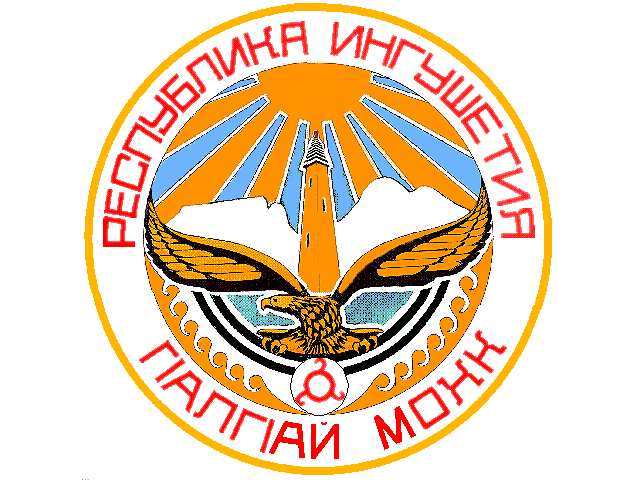 